FACULTY OF CLINICAL SCIENCESDEPARTMENT OF COMMUNITY MEDICINEP.M.B 5355, Ado-Ekiti, Ekiti State, Nigeria.Our Ref:......................................		Your Ref:...................................		Date:.06/04/2017COVER LETTER                                        Dear Editor,Submission of original research article for review and publication.I wish on behalf of the co-authors to submit an original paper titled ‘Hypertension and its correlates among in-school adolescents in Ekiti State, South-west, Nigeria” for publication in your journal. All the contributing authors have read and agreed to the statement that:"Upon acceptance by Asian Journal of Medical Sciences, all copyright ownership for the article is transferred to Asian Journal of Medical Sciences. We, the undersigned co-authors of this article, have contributed significantly to and share in the responsibility for above. The undersigned stipulate that the material submitted to Asian Journal of Medical Sciences is new, original and has not been submitted to another publication for concurrent consideration.We also attest that any human and /or animal studies undertaken as part of the research from which this manuscript was derived are in compliance with regulation of our institution(s) and with generally accepted guidelines governing such work.We further attest that we have herein disclosed any and all financial or other relationships which could be construed as a conflict of interest and that all sources of financial support for this study have been disclosed and are indicated in the acknowledgement."Correspondence can be sent to:Dr EMMANUEL, Eyitayo Ebenezer. MBBS, MPH, FWACPDepartment of Community Health, Ekiti State University, Ado Ekiti, Ekiti State, Nigeria. Phone number: +2348034390943	e-mail address: eyitayoe@yahoo.com  Sincerely,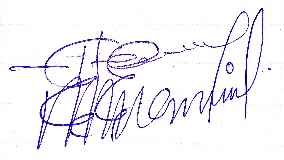 Dr Eyitayo Emmanuel 